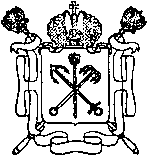 Санкт-Петербургскоегосударственное унитарное предприятиепассажирского автомобильного транспорта(СПб ГУП «Пассажиравтотранс»)ПРОТОКОЛ 10.08.2020					                                                                                № 6Совещание началось в 13.00 (Полюстровский пр., д.39)Совещание вел: председатель постоянно действующей Комиссии по противодействию коррупции на Предприятии  И.Г. ЧекулаевПрисутствовали: Начальник службы инспекционного контроля АП № 5	С.А. КиселевПовестка дня:	1. Рассмотрение обращений по Автобусному парку № 5 от 17.07.2020 № 01-08/14433-20-0-0, от 17.07.2020 № 01-09/14445-20-1-0, от 28.07.2020 № 01-11/15207-20-0-0 по вопросу возможного коррупционного поведения должностного лица (далее – АП № 5).           Выступил: Председатель постоянно действующей Комиссии по противодействию коррупции     на Предприятии  И.Г. Чекулаев довел до присутствующих информацию о том, что данные обращения поступили обезличенными, в связи с чем, членам Комиссии установить                  и опросить заявителя по фактам, изложенным в обращениях, не представляется возможным.Руководствуясь требованиям ч.3 статьи 7, ч.4 статьи 10 и ч.1 статьи 11 Федерального Закона  от 02.05.2006  № 59-ФЗ «О порядке рассмотрения обращений граждан Российской Федерации» об обязательном наличии сведений о фамилии, имени и отчестве (при наличии)  обращения  признать анонимными.Выступил:Директор АП № 5 А. И. Ишутин  по возможным фактам нарушений со стороны должностных лиц АП № 5С должностными лицами, ответственными за осуществление планирования                   и составления графиков водительского состава, проведены дополнительные инструктажи      и взято под строгий контроль соблюдение и выполнение требований Положения. С 1 ноября 2018 года в связи с реконструкцией площадки Производство  № 1 расположенной в г. Петродворец автобусы были переведены на головное предприятие Парка по адресу пр. Стачек, д.108. В результате реорганизаций были сохранены все рабочие места и всем работникам предоставлена возможность работы.В Парке  уделяется особое внимание предупреждению проявлений коррупции, искоренению причин   и условий, порождающих коррупцию, постоянно повышается уровень ответственности за коррупционные проявления. Каждое обращение работника рассматривается, проверяется и принимается объективное решение. В рамках  ранее направленных  аналогичных анонимных обращений, были заслушаны  водители и кондукторы колонн Парка, незадействованные в линейной работе (далее - Работники),  при участии постоянно действующей Комиссии по противодействию коррупции. Работники не подтвердили факты, изложенные в обращении. Информация, изложенная в обращении, на данный момент объективными данными не подтверждается и является голословной.Решили:	1. По результатам рассмотрения предоставленных материалов, Комиссия не нашла подтверждения факта коррупционного поведения. 	2. В соответствии  с пунктом 1 статьи 11  Федерального закона «О порядке рассмотрения обращения граждан Российской Федерации» от 02.05.2006 № 59-ФЗ, ответ      на обращения не направлять.   3. Руководству Парка  усилить контроль   за решением вопросов, содержащихся в обращениях.Ответственный: Ишутин А.И.Срок: Постоянно            4. Провести анкетирование сотрудников с целью оптимизации кадровой политики Предприятия.Срок: сентябрь - октябрь 2020Ответственный: Михайлов Д.В.	5. Направить в Комитет по транспорту информацию по результатам рассмотрения анонимного обращения с копиями необходимых документов  по пп. 5 и 6 поручения               от 16.07.2020  № ОБ-2776-3866/20-0-1 (вх. от 17.07.2020 № 01-08/14433-20-0-0)Срок: 17.08.2020Ответственный: Мощонский О.М., Михайлов Д.В., Соколова О.И.Совещание закончилось в 13.50.Председатель постоянно действующейКомиссии по противодействию коррупцииСПб ГУП «Пассажиравтотранс»                                                                                 И.Г. ЧекулаевЗаместитель генерального директора по перевозкам                 О.М. МощонскийЗаместитель начальника финансово-договорного Управления                       И.Ю. ШиндовНачальник Юридического управления                          Е.М.РусскихНачальник Планово-экономического управления                                    Начальник Управления по работе с персоналомГлавный специалист Управления аналитики и стандартизацииДиректор Автобусного парка № 5                                                                  	             О.В. Купчинская                      Д.В. Михайлов                            О.И. Соколова                         А.И. Ишутин